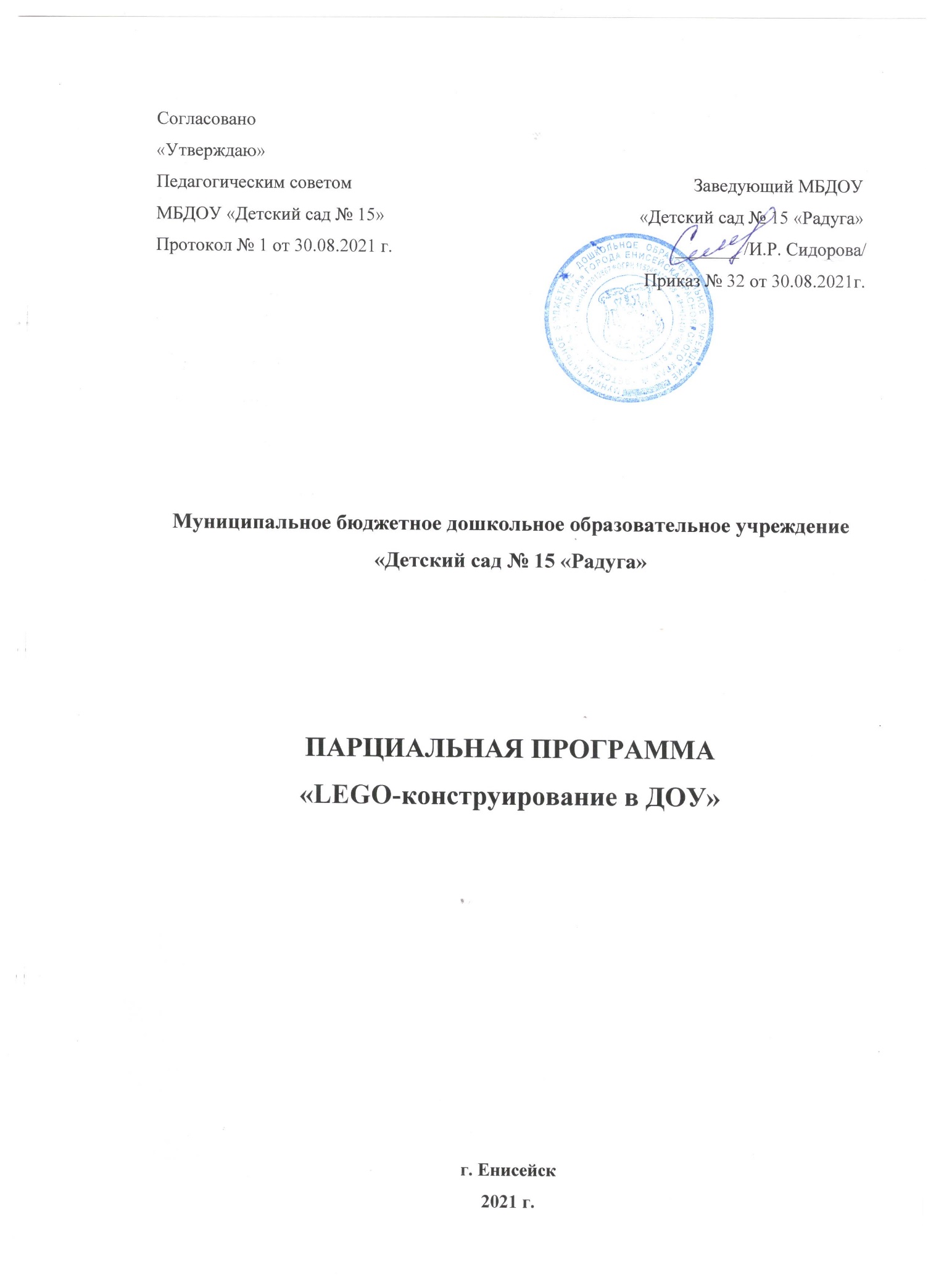 ОглавлениеЦелевой раздел.Пояснительная записка.Дополнительная образовательная программа дошкольного образования по конструированию Муниципального бюджетного дошкольного образовательного учреждения «Детский сад № 15 «Радуга» разработана в соответствии с:"Федеральным государственным образовательным стандартом дошкольного образования", приказ МОиН от 17.10.2013 г., № 1155, в соответствии ФЗ «Об образовании в РФ»,  от 29.12.2012 г., № 273;уставом  МБДОУ № 15, утвержденный Приказом отдела образования администрации г. Енисейска  от 4.05.2017 г № 104-п;Санитарно-эпидемиологическими требованиями к устройству, содержанию и организации режима работы дошкольных образовательных организаций (Постановление Главного государственного санитарного врача РФ от 15 мая 2013 г. № 26 «Об утверждении СанПиН 2.4.1.3049-13»);с учетом образовательных потребностей воспитанников и, входит в часть, формируемую участниками образовательных отношений основной образовательной программы МБДОУ «Детский сад № 15 «Радуга». Программа углубляет содержание обязательной части ООП ДО в разделе «Познавательное развитие» через применение конструкторов LEGO и расширяет в части, формируемой участниками образовательных отношений.Современные подходы к образовательной деятельности основываются на отношении к дошкольному возрасту, как к уникальному периоду в развитии личности ребенка. В соответствие с этим, деятельность педагога направлена на создание эффективных условий для всестороннего и гармоничного развития ребенка в период дошкольного детства. Важным условием для полноценного развития ребенка является интеграция интеллектуального, физического и эмоционального аспектов в целостном процессе обучения. Конструирование обеспечивает интеграцию образовательного содержания и способствует реализации основных направлений образовательной деятельности в дошкольном учреждении.Конструирование - это особая форма детской деятельности, которая отвечает интересам и потребностям дошкольников и направлена на получение определенного продукта, для организации игровой деятельности. Конструированию отводится значительное место в работе с детьми всех возрастных групп, так как оно обладает чрезвычайно широкими возможностями для умственного, нравственного, эстетического, трудового воспитания. На занятиях конструированием осуществляется развитие сенсорных и мыслительных способностей детей. Важно, что мышление детей в процессе конструктивной деятельности имеет практическую направленность и носит творческий характер. При обучении детей конструированию развивается планирующая мыслительная деятельность, что является важным фактором при формировании учебной деятельности.1.1.1. Цели и задачи реализации Программы.Цель: развитие конструкторских способностей дошкольников, формирование познавательно-исследовательской активности на основе различных наборов LEGO.  Задачи:развивать у дошкольников интерес к моделированию и конструированию, стимулировать детское техническое творчество;формировать предпосылки учебной деятельности: умение и желание трудиться, выполнять задания в соответствии с инструкцией и поставленной целью, доводить начатое дело до конца, планировать будущую работу;развивать пространственное и техническое мышление, активизировать мыслительные процессы дошкольников (творческое решение поставленных задач, изобретательность, поиск нового и оригинального);совершенствовать коммуникативные навыки детей при работе в паре, коллективе, распределении обязанностей.1.1.2. Принципы и подходы к формированию Программы.Принципы и подходы Программы соответствуют принципам и подходам ООП ДО МБДОУ № 15 «Радуга».1.1.3. Значимые для разработки и реализации Программы характеристики. Данная программа реализуется в группах для детей дошкольного возраста с 4 до 7 лет.Возрастные особенности детей дошкольного возраста представлены в основной образовательной программе дошкольного образования МБДОУ «Детский сад № 15 «Радуга».Национально-культурные, социально-демографические, климатические условия, психолого-возрастные особенности воспитанников, педагогические условия соответствуют описанию в ООП ДО МБДОУ № 15 «Радуга». 1.2. Планируемые результаты освоения Программы.Содержательный раздел.II. 1. Описание образовательной деятельности в соответствии с направлениями развития ребенка, представленными в пяти образовательных областях.II. 1.1. Образовательная область «Социально-коммуникативное развитие»Задачи социально-коммуникативного развития:Содействовать развитию навыков коллективной работы.Формировать чувства симпатии друг к другу, умение совместно решать задачи.Формировать умение распределять роли, объяснять друг другу важность данного конструктивного решения.Формировать представление о людях труда (архитекторах, конструкторах, программистах, инженерах, строителях).II. 1.2. Образовательная область «Познавательное развитие»Задачи познавательного развития:Формировать умение сравнивать предметы по форме, размеру, цвету, находить закономерности, отличия и общие черты в конструированиях.Познакомить с такими понятиями, как устойчивость, основание, схема.Формировать умение видеть конструкцию конкретного объекта, анализировать его составные части.Формировать умение создавать различные конструкции по рисунку, схеме, условиям, по словесной инструкции и объединенные общей темой, передавать особенности предметов средствами конструктора LEGO.Расширять представления, что новые идеи, конструктивные решения обеспечивают успешность профессионала-инженера и развивают потенциал производства, страны.II. 1.3. Образовательная область «Речевое развитие».Задачи речевого развития:Развивать навыки общения, коммуникативных способностей в процессе конструирования.Развивать устную речь.Обогащать словарь техническими терминами и понятиями.II. 1.4. Образовательная область «Художественно-эстетическое развитие»Задачи художественно-эстетического развития:Развитие творческого воображения.Развивать умение фантазировать, творчески мыслить.II. 1.5.  Образовательная область «Физическое развитие»Задачи физического развития:Развивать активность, самостоятельность, произвольность, выдержку, настойчивость, смелость, организованность.Развивать крупную и мелкую моторику обеих рук, глазомер и точность движений.Процесс обучения детей конструированию строится с учетом особенностей развития конструктивной деятельности и включает в себя три основных направления: 1. Развитие познавательных и творческих способностей детей. 2. Развитие художественных способностей. 3. Развитие собственно конструктивных способностей, совершенствование технических умений и навыков работы с деталями конструктора. На образовательной деятельности по LEGO -конструированию дети овладевают умением соизмерять ширину, длину, высоту предметов, учатся представлять предметы в различных пространственных положениях. Учатся пользоваться инструкциями, понимать чертежи, разбираться в схемах. Развивают умение устанавливать ассоциативные связи между свойствами предметов, деталями конструктора и образами, передавать пространственно-структурные особенности постройки. Анализируют объект, выделяют основные части и детали, составляющие постройку. Создают варианты знакомых моделей из деталей конструктора, разных по форме и цвету. Знакомятся с понятиями устойчивости и прочности. Самостоятельно определяют замысел будущей модели, подбирают детали, выбирают способы скрепления деталей, придумывают сюжет, планируют деятельность и результат, оценивают его. Взаимодействуют с другими детьми в процессе выполнения коллективных творческих работ. Осваивают плоскостное и объемное конструирование. Проявляют самостоятельность, индивидуальность и творчество. Таким образом, конструирование средствами LEGO способствует познавательному и художественно-эстетическому развитию дошкольников, расширяя и дополняя соответствующие образовательные области. II. 2. Описание вариативных форм, способов, методов и средств реализации Программы с учетом возрастных и индивидуальных особенностей воспитанников, специфики их образовательных потребностей и интересов.Формами реализации содержания Программы являются:- занятия организуются один раз в неделю;- свободная конструктивная деятельность в группах;- организованная и свободная конструктивная деятельность в LEGO -центре;- мастерские во время «Клубного часа».В организованной и свободной деятельности по конструированию вне зависимости от материалов используются различные виды конструирования и применяется их чередование.Перечень основных форм, способов, методов и средств реализации ПрограммыМетодические приёмы, используемые в деятельности с LEGO -конструктором:Обследование LEGO -деталей, которое предполагает подключение различных анализаторов (зрительных и тактильных) для знакомства с формой, определения пространственных соотношений между ними (на, под, слева, справа), восприятия целостности постройки из LEGO – деталей. Показ некоторых действий и комментирование действий с конструктором. Для того чтобы задать направление деятельности, необходимо показать один вариант действия, чтобы дети, в дальнейшем активизируя мыслительную деятельность, нашли другие. Например, показать, как скрепляются две детали, и попросить найти другие способы скрепления. Предъявление речевого образца. Педагог должен предъявить детям образцы высказываний. Выполнение словесных инструкций. Словесные инструкции в процессе занятия сначала формулируются воспитателем, а потом – детьми. Использование словесного объяснения, просьбы, поручения. Показ картинок, слайдов, фотографий с изображением LEGO -деталей, моделей LEGO и предметов окружающего мира. Проведение бесед. В процессе деятельности с Lego -конструктором используются разнообразные формы заданий: по образцу; по карточкам с моделями; по собственному замыслу; задание дает воспитатель, выполняют дети; задания формулируется ребенком, и выполняются детьми и воспитателем; задания дают дети друг другу; задание дает воспитатель, выполняют родители с ребенком.Формы  организации обучения дошкольников конструированию.С целью развития детского конструирования как деятельности, в процессе которой развивается ребенок используются  формы организации обучения, рекомендованные  исследователями З.Е.Лиштван, В.Г.Нечаева, Л.А.Парамонова:1. Конструирование по образцу: заключается в том, что детям предлагаются образцы построек, выполненных  из деталей строительного материла и конструкторов, и показывают способы их воспроизведения. Данная форма обучения обеспечивает детям прямую передачу готовых знаний, способов действий основанных на подражании. Такое конструирование трудно напрямую связать с развитием творчества. Конструирование по образцу, в основе  которого лежит подражательная деятельность - важный решающий этап, где можно решать задачи, обеспечивающие переход детей к самостоятельной поисковой деятельности творческого характера.2.Конструирование по модели: детям в качестве образца предлагается модель, скрывающую от ребенка очертание отдельных ее элементов. Эту модель дети могут воспроизвести из имеющихся у них строительного материала. Таким образом, им предлагают определенную задачу, но не дают способа ее решения. Постановка таких задач перед дошкольниками -достаточно эффективное средство решения активизации их мышления. Конструирование по модели – усложненная разновидность конструирования по образцу.3. Конструирование по условиям: не давая детям образца постройки рисунков и способов ее возведения, определяют лишь условия, которым постройка должна соответствовать и которые, как правило, подчеркивают практическое ее назначение. Задачи конструирования в данном случае выражаются через условия и носят проблемный характер, поскольку способов их  решения не дается. В процессе такого конструирования у детей формируется умение анализировать условия и на основе этого анализа строить практическую деятельность достаточно сложной структуры. Данная форма организации обучения в наибольшей степени способствует развитию творческого конструирования.4.Конструирование по простейшим чертежам и наглядным схемам: моделирующий характер самой деятельности, в которой из деталей строительного материала воссоздаются внешние и отдельные функциональные особенности реальных объектов, создает возможности для развития внутренних форм наглядного моделирования. В результате такого обучения у детей формируется мышление и познавательные способности.5.Конструирование по замыслу: обладает большими возможностями для развертывания творчества детей  и проявления их самостоятельности-они сами решают, что и как будут конструировать. Данная форма не средство обучения детей по созданию замыслов, она лишь позволяет самостоятельно и творчески использовать знания и умения, полученные раннее.6.Конструирование по теме: детям предлагают общую тематику конструкций, и они сами создают замыслы конкретных построек, выбирают материал и способы из выполнения. Это достаточно распространенная в практике форма конструирования очень близка по своему характеру конструированию по замыслу-с той лишь разницей, что замыслы детей здесь ограничиваются определенной темой. Основная цель конструирования по заданной теме- актуализация и закрепление знаний и умений.II. 3. Особенности образовательной деятельности разных видов культурных практик.Организация деятельности взрослых и детей по реализации и освоению Программы осуществляется в двух основных направлениях организации образовательного процесса — совместной деятельности взрослого и детей и самостоятельной деятельности детей.Решение образовательных задач в рамках первой модели — совместной деятельности взрослого и детей — осуществляется:- в виде непосредственно образовательной деятельности,- в виде образовательной деятельности,- в виде взаимодействия с семьями детей.В процессе культурных практик воспитатель создаёт атмосферу свободы выбора, самовыражения, сотрудничества взрослого и детей. Организация культурных практик носит преимущественно подгрупповой характер. При формировании культурных практик ребенку оказывается педагогическая поддержка, сотрудничество, создается общий душевный настрой (забота) взрослого и ребенка, их взаимное доверие, озабоченность общим делом (интересом).II. 4. Способы и направления поддержки детской инициативы.Детская инициатива проявляется в свободной самостоятельной деятельности детей по выбору и интересам. Возможность играть, конструировать, создавать выбранные модели или создавать их модификации в соответствии с выбранными интересами является важнейшим источником эмоционального благополучия ребенка и поддержки его познавательно-исследовательской деятельности.В образовательном процессе педагог создаёт условия для проявления детской инициативы и поддерживает её:- во время занятия необходимо поощрять любознательность детей, отвечая на все вопросы, которые у них возникли. Дошкольники интересуются формой различных деталей, вариантами скрепления деталей, способами повышения устойчивости постройки - такие вопросы и ответы на них имеют познавательную ценность. - предлагает разнообразный раздаточный материал (схемы, инструкции) для практической работы, и дети выбирают его по своему желанию. - во время совместного конструирования дети сами выбирают себе партнёра и взаимодействуют с ним. - в группах разработан и функционирует Центр конструирования, в котором дошкольники могут использовать различные виды конструктора для воплощения своих замыслов и творческих идей. - во время «Клубного часа» воспитанники имеют возможность посетить клуб «LEGO», где могут выполнить постройки из конструктора «LEGO» по собственному замыслу и по предложенным схемам.- во второй половине дня дети имеют возможность заниматься конструктивной и игровой деятельность вне группового пространства – в LEGO-центре. II. 5. Особенности взаимодействия с семьями воспитанников.Взаимодействие с семьями воспитанников осуществляется следующими способами: -Информирование о целях и задачах обучения детей, о Программе в целом, её принципах, ожидаемых результатах освоения; -Систематическое предоставление сведений родителям воспитанников об успехах их детей в овладении навыками конструирования; -Консультирование родителей по вопросам конструирования; -Привлечение семей воспитанников к участию в совместных мероприятиях; -Памятки для родителей, содержащие интересные схемы и образцы для конструирования.Дополнительные формы взаимодействия с родителями:II. 6. Иные характеристики содержания Программы.Включение детей нормативного развития, так и детей с ОВЗ в деятельность по конструированию важно и необходимо, как отмечает Т.В. Валосовец «… даже самый маленький набор строительных элементов открывает ребенку новый мир. Ребенок не потребляет, он творит: создает предметы, мир и жизнь». Диапазон применения LEGO - конструктора достаточно широк:- использование построек для сюжетно-ролевых игр и игр-театрализаций, в процессе которых создаются условия для развития диалогической речи, обогащения словаря детей, раскрытия индивидуальных способностей;-комбинирование (трансформация) знакомых элементов (образов) в новое, как удовлетворение потребности в «созидать и … разрушать, что тоже очень важно. Разрушать неагрессивно, не бездумно, а для возможности создания нового», что позволяет коррегировать нарушения эмоционально-волевой сферы детей с ОВЗ;- создание моделей как процесс развития психических процессов, познавательного интереса и коммуникативных функций в естественной конструктивно-игровой деятельности.Таким образом, освоение содержания Программы детьми с ОВЗ осуществляется в соответствии с их индивидуальными возможностями и психофизическими особенностями.III. Организационный раздел.III.1. Описание материально-технического обеспечения.Материально-технические условия, обеспечивающие реализацию Программы, соответствуют санитарно-эпидемиологическим правилам и нормативам. В Учреждении созданы материально-технические условия, позволяющие:осуществлять конструктивную деятельность ребенка в рамках группы и за ее пределами с учетом возрастных и индивидуальных особенностей воспитанников, их особых образовательных потребностей;организовывать участие родителей воспитанников (законных представителей), педагогических работников  в создании условий для реализации Программы, а также мотивирующей   образовательной среды; использовать в образовательном процессе современные образовательные технологии (в т. ч. игровые, коммуникативные, проектные технологии и культурные практики социализации детей).3.2. Описание обеспеченности методическими материалами и средствами обучения.Средства обучения и воспитания, используемые педагогом для реализации Программы - материальные, дидактические ресурсы, обеспечивающие эффективное решение воспитательно-образовательных задач в оптимальных условиях: Методические пособия по конструированию в дошкольном учреждении:- Комарова Л.Г. строим из LEGO (моделирование логических отношений объектов реального мира средствами конструктора LEGO): методическое пособие.-М.: Линка-Пресс, 2001.- Лусс Т.В. Формирование навыков конструктивно-игровой деятельности у детей с помощью ЛЕГО.-М.: ВЛАДОС, 2003.- Фешина Е.В. Лего-конструирование в детском саду.-М.: ТЦСфера, 2012.-114с.- Книга для учителя «ПервоРобот LEGO WeDo».Комплекты демонстрационных материалов (схемы, чертежи, инструкции); Электронные образовательные ресурсы.3.3. Режим дня.Занятия по конструированию внесены в расписание образовательной деятельности, строятся на основе тематического и перспективного планирования, организованы и проводятся в соответствии со структурой: 1.Мотивационно – организационный этап (история, легенда, игровая или проблемная ситуация и др., самостоятельное планирование детьми своей деятельности, выбор партнера, распределение ролей, организация пространства для конструктивной деятельности.). 2. Конструктивная деятельность детей. 3. Выставка и презентация готовых детских конструкций, рефлексия.3.4. Особенности организации развивающей предметно-пространственной среды.Организация развивающей предметно-пространственной среды учреждения для развития познавательно-исследовательской деятельности по направлению конструирование:- пространство группы и Lego-центра дополнено оборудованием для реализации Программы в этой части для игровой активности ребенка в ходе конструирования;- планомерные дополнения в центрах позволяют дошкольникам выбирать интересные для себя игры, чередовать их в течение дня, а педагогу дают возможность эффективно организовывать интересные события.IV. Дополнительный раздел.Краткая презентация программы.Программа углубляет содержание обязательной части ООП ДО в разделе «Познавательное развитие» через применение конструкторов LEGO и расширяет в части, формируемой участниками образовательных отношений.Программа является авторской, парциальной и основывается на следующих программах и методических рекомендациях в образовательной области «Познавательное развитие»:- Комарова Л.Г. строим из LEGO (моделирование логических отношений объектов реального мира средствами конструктора LEGO): методическое пособие.-М.: Линка-Пресс, 2001.- Лусс Т.В. Формирование навыков конструктивно-игровой деятельности у детей с помощью ЛЕГО.-М.: ВЛАДОС, 2003.- Фешина Е.В. Лего-конструирование в детском саду.-М.: ТЦСфера, 2012.-114с.- Книга для учителя «ПервоРобот LEGO WeDo».Конструирование - это особая форма детской деятельности, которая отвечает интересам и потребностям дошкольников и направлена на получение определенного продукта, для организации игровой деятельности. Конструированию отводится значительное место в работе с детьми всех возрастных групп, так как оно обладает чрезвычайно широкими возможностями для умственного, нравственного, эстетического, трудового воспитания. На занятиях конструированием осуществляется развитие сенсорных и мыслительных способностей детей. Важно, что мышление детей в процессе конструктивной деятельности имеет практическую направленность и носит творческий характер. При обучении детей конструированию развивается планирующая мыслительная деятельность, что является важным фактором при формировании учебной деятельности.Особенности взаимодействия с семьями воспитанников.Дополнительные формы взаимодействия с родителями:Раздел программыСодержание Стр. 1.Целевой раздел1.1. Пояснительная записка21.Целевой раздел1.1.1. Цели и задачи реализации Программы31.Целевой раздел1.1.2. Принципы и подходы к формированию Программы31.Целевой раздел1.1.3. Значимые для разработки и реализации Программы характеристики41.Целевой раздел1.2. Планируемые результаты освоения Программы52. Содержательный раздел2.1. Описание образовательной деятельности в соответствии с направлениями развития ребенка, представленными в пяти образовательных областях:72. Содержательный раздел2.1.1. Социально-коммуникативное развитие72. Содержательный раздел2.1.2 Познавательное развитие72. Содержательный раздел2.1.3. Речевое развитие82. Содержательный раздел2.1.4. Художественно-эстетическое развитие82. Содержательный раздел2.1.5. Физическое развитие92. Содержательный раздел2.2. Описание вариативных форм, способов, методов и средств реализации Программы с учетом возрастных и индивидуальных особенностей воспитанников102. Содержательный раздел2.3. Особенности образовательной деятельности разных видов и культурных практик122. Содержательный раздел2.4. Способы и направления поддержки детской инициативы122. Содержательный раздел2.5. Особенности взаимодействия педагогического коллектива с семьями воспитанников132. Содержательный раздел2.6. Иные характеристики содержания Программы143. Организационный раздел3.1. Описание материально-технического обеспечения Программы143. Организационный раздел3.2. Описание обеспеченности методическими материалами и средствами обучения153. Организационный раздел3.3. Режим дня153. Организационный раздел3.4. Особенности организации развивающей предметно-пространственной среды154. Дополнительный раздел4.1. Краткая презентация программы16ПодходыПринципыЛичностно-ориентированный подход, направленный на развитие детской индивидуальности, учета темпов развития и деятельности каждого ребенка, его собственных предпочтений.Поддержка разнообразия детства, сохранение уникальности и самоценности детства, как важного этапа в общем развитии человека.Личностно-развивающий и гуманистический характер взаимодействия взрослых и детей.Уважение личности ребенка.Сотрудничество с семьей.Деятельностный (ребенок-активный деятель, взрослый-посредник между ребенком и предметной средой)Построение образовательной деятельности на основе индивидуальных особенностей каждого ребенка, при которм сам ребенок становится активным в выборе своего образования, становится субъектом образования.Реализация Программы в формах, специфичных для детей данной возрастной группы, прежде всего, в форме игры, познавательной и исследовательской деятельности в форме творческой активности, обеспечивающей художественно-эстетическое развитие ребенка.Содействие и сотрудничество детей и взрослых, признание ребенка полноценным участником образовательных отношений.КомпетентностныйФормирование познавательных интересов и познавательных действий ребенка в различных видах деятельности.Возрастная адекватность дошкольного образования (соответствие условий, требований, методов возрасту и особенностям развития).Приобщение детей к социокультурным нормам, традициям семьи, общества и государства.Научности.Развивающего обучения.Целевые ориентиры на этапе завершения дошкольного образованияСредний дошкольный возраст4-5 летСтарший дошкольный возраст5-6 летСтарший дошкольный возраст6-7 летРебенок овладевает основными культурными способами деятельности, проявляет инициативу и самостоятельность в разных видах деятельности - игре, общении, познавательно-исследовательской деятельности, конструировании и др.; способен выбирать себе род занятий, участников по совместной деятельности.- ребенок обладает установкой положительного отношения к lego-конструированию, к разным видам технического труда, другим людям и самому себе, обладает чувством собственного достоинства;- моделирует предметы с использованием деталей LEGO на основе образца, простейшей схемы, по замыслу;- способен дополнить свою модель деталями, обыграть, трансформировать ее, используя дополнительные элементы.- объединяться в пары со сверстниками.- ребенок проявляет интерес к исследовательской и творческо-технической деятельности, задает вопросы взрослым и сверстникам, интересуется причинно-следственными связями, пытается самостоятельно придумывать объяснения технической задачи; склонен наблюдать, экспериментировать;- знаком с основными компонентами LEGO конструктора; видами подвижных и неподвижных соединений в конструкторе, основными понятиями, применяемыми в робототехнике, различает условную и реальную задачи;- способен сравнить свой результат с замыслом; оценить достижения сверстников; развить их техническую идею;- владеет навыком сюжетной постройки на основе конструктора;- объединяются для работы в пары, команды.- ребенок способен выбирать технические решения, участников команды, малой группы (в паре);- ребенок активно взаимодействует со сверстниками и взрослыми, участвует в совместном конструировании, техническом творчестве имеет навыки работы с различными источниками информации;- способен договариваться, учитывать интересы и чувства других, сопереживать неудачам и радоваться успехам других, адекватно проявляет свои чувства, старается разрешать конфликты;- ребенок обладает развитым воображением, которое реализуется в разных видах исследовательской и творческо-технической деятельности, в строительной игре и конструировании; по разработанной схеме с помощью педагога запускает программы на компьютере для различных роботов;- ребенок способен к волевым усилиям при решении технических задач, может следовать социальным нормам поведения и правилам в техническом соревновании, в отношениях со взрослыми и сверстниками;- способен к принятию собственных творческо-технических решений, опираясь на свои знания и умения. Самостоятельно создает авторские модели на основе конструктора LEGO WEDO.У ребенка развита крупная и мелкая моторика; он подвижен, вынослив, владеет основными движениями, может контролировать свои движения и управлять ими.Совершенствует способы соединения деталей и мелких элементов конструктора LEGO между собой.У ребенка развита крупная и мелкая моторика, он может контролировать свои движения и управлять ими при работе с LEGO конструктором.- у ребенка развита крупная и мелкая моторика, он может контролировать свои движения и управлять ими при работе с LEGO конструктором, с компьютером для обеспечения движения созданной модели;- умеет точно соотносить детали между собой для достижения прочности и устойчивости постройки.Ребенок достаточно хорошо владеет устной речью, может выражать свои мысли и желания, может использовать речь для выражения своих мыслей, чувств и желаний, построения речевого высказывания в ситуации общения.- ребенок способен назвать свою постройку, объяснить назначение функциональных элементов.- договориться со сверстниками о совместной игре или постройке.- объясняет особенности постройки, соотнося со схемой;- договаривается со сверстниками о совместной постройке, сюжете;- анализируя технические идеи, высказывает свои предпочтения.- ребенок достаточно хорошо владеет устной речью, способен объяснить техническое решение, может использовать речь для выражения своих мыслей, чувств и желаний, построения речевого высказывания в ситуации творческо-технической и исследовательской деятельности;- владеет необходимой технической терминологией в зависимости от вида конструктора.Образовательно-развивающие задачиОбразовательно-развивающие задачи4-5 летРаботают не только самостоятельно, но и парах.Взаимодействуют со взрослыми и сверстниками в процессе конструирования, участвуют в групповой работе.Уважение к труду взрослых и своему собственному труду.5-6 летРаботают не только в парах, но и в команде, сотрудничают, умеют делиться с другими, говорить и слушать, принимать чужие идеи, с уважением относятся к окружающим.Могут принимать  решения, планировать действия, предвидеть их последствия, умеют обсуждать сходства и различия, способны сосредотачиваться и доводит начатое дело до конца.Оценивают и видят реальный результат своей работы и других.Понимают престижность профессии, ее значение для развития производства и общества в целом.летРаботают не только в парах, но и в команде, сотрудничают, умеют делиться с другими, говорить и слушать, принимать чужие идеи, с уважением относятся к окружающим.Могут принимать  решения, планировать действия, предвидеть их последствия, умеют обсуждать сходства и различия, способны сосредотачиваться и доводит начатое дело до конца.Оценивают и видят реальный результат своей работы и других.Понимают престижность профессии, ее значение для развития производства и общества в целом.Образовательно-развивающие задачиОбразовательно-развивающие задачи4-5 летЗнакомятся с основными цветами спектра и оттенками, формами.Знакомятся с такими понятиями, как больше-меньше, выше-ниже, часть-целое, симметрия, ориентировка в пространстве и т.д.Знают основные способы соединения деталей между собой разных моделей конструкторов.Выполняют постройки на основе показа, образца, схемы с учетом технических характеристик конструктора.5-6 летПродолжают изучать основные параметры тел: «длина», «ширина», «высота», «форма».Называют количество словами «больше», «меньше», «равно».Развивают навыки счета, выполняют элементарные математические операции, «прибавление»-увеличение и «отнимание»-уменьшение.Знакомятся с реалистичными деталями механизмов LEGO: весами, колесами, осями, блоками, зубчатыми колесами, ремнями….Владеют основными навыками измерения, оценки классификации.Владеют понятиями пространства, изображением объемных фигур.Работают с геометрическими фигурами.Способны воспринимать внешние свойства предметного мира (величина, форма, пространственные и размерные отношения, существенные детали).Развивается математическое, пространственное, логическое мышление.летПродолжают изучать основные параметры тел: «длина», «ширина», «высота», «форма».Называют количество словами «больше», «меньше», «равно».Развивают навыки счета, выполняют элементарные математические операции, «прибавление»-увеличение и «отнимание»-уменьшение.Знакомятся с реалистичными деталями механизмов LEGO: весами, колесами, осями, блоками, зубчатыми колесами, ремнями….Владеют основными навыками измерения, оценки классификации.Владеют понятиями пространства, изображением объемных фигур.Работают с геометрическими фигурами.Способны воспринимать внешние свойства предметного мира (величина, форма, пространственные и размерные отношения, существенные детали).Развивается математическое, пространственное, логическое мышление.Образовательно-развивающие задачиОбразовательно-развивающие задачи4-5 летОречевление действий, называние цветов постройки, ее элементов.Использование в речи понятий больше-меньше, выше-ниже, часть-целое, симметрия.Использование в речи пространственных предметов (в, под, на, за, между и т.д.)Описывают детализировано свою конструкцию, обозначают сюжет, конструктивную идею до конкретных действий.5-6 летУмеют подготовить и провести демонстрацию модели.Учатся делать анализ заданий и обсуждать результат практической деятельности (описание конструкции изделия, материалов; повествование в ходе действий и построение плана деятельности; построение логически связных высказываний в рассуждениях, обоснованиях, формулирования выводов).Общаются в устной форме с использованием специальных терминов.Используют интервью, чтобы получить информацию и составить схему рассказа.6-7 летУмеют подготовить и провести демонстрацию модели.Учатся делать анализ заданий и обсуждать результат практической деятельности (описание конструкции изделия, материалов; повествование в ходе действий и построение плана деятельности; построение логически связных высказываний в рассуждениях, обоснованиях, формулирования выводов).Общаются в устной форме с использованием специальных терминов.Используют интервью, чтобы получить информацию и составить схему рассказа.Образовательно-развивающие задачиОбразовательно-развивающие задачи4-5 летРазвивают фантазию, креативность мышления, воображения на основе выполнения моделей, по схеме, по названию, по замыслу.Создают и строят не только то, что изображено на схеме, но и воплощают в жизнь собственные истории.5-6 летОбъединяют несколько замыслов в один.Конструируют по фото, модели, описанным условиям и характеристикам.Используют одноцветные наборы для творчества.Фантазируют, создавая необычные вещи, сюжеты «Город будущего»,6-7 лет «Космодром», «Парки», «Музеи», «Замки» и др.Используют художественные средства, детализируя модели, дополняя другими материалами.Моделируют с учетом художественных правил, архитектурных стилей.Креативные решения и технические решения вызывают эмоциональный отклик и удовольствие.Образовательно-развивающие задачиОбразовательно-развивающие задачи4-5 летРазвивается мелкая и крупная моторика рук с использованием конструктора LEGOПовышается физическая работоспособность, настойчивость при достижении результата и завершении постройки.Перенос, перемещение в пространстве материала развивает силу.Соотнесение элементов развивает глазомер и точность движений.5-6 летРазвивается мелкая моторика рук при использовании конструктора LEGO «Первые механизмы».Улучшается подготовка руки к технике письма при работе с мелким конструктором LEGO, LEGO WEDO, при работе с компьютером для запуска движущихся моделей LEGO Enducation WeDo6-7 летРазвивается мелкая моторика рук при использовании конструктора LEGO «Первые механизмы».Улучшается подготовка руки к технике письма при работе с мелким конструктором LEGO, LEGO WEDO, при работе с компьютером для запуска движущихся моделей LEGO Enducation WeDoФормы работыСпособыМетодыСредстваИндивидуальнаяПодгрупповаяСовместная деятельность воспитателя с детьмиСамостоятельная деятельность детейСовместная деятельность со сверстникамиИграБеседаНаблюдениеРассматриваниеПроблемная ситуацияНаглядныйНаблюдениеИграПоказДиалогБеседаКартинкиМакетДидактический материалРаздаточный материалКонструкторТехнология, практикаОписание«Клубный час»«Open Spaсe»В условиях открытого пространства ребенку предоставляется возможность реализовать свое право на свободу выбора деятельности. Оно характеризуется проблемностью и информационностью, что побуждает ребенка к выстраиванию содержательного личностного общения со сверстниками и взрослыми. Открытое образовательное пространство обеспечивает:- ситуацию выбора:- ситуацию разнообразия;- ситуацию формирования детской субкультуры при взаимодействии и сотрудничестве детей разного возраста;- ситуацию самовыражения ребенка;- ситуацию содружества детей, родителей и педагогов.Периодичность 1 раз в неделю, 1 час.LEGO -центрОрганизованная и свободная игровая и конструктивная деятельность детей в специально созданной среде, за пределами группы.Организованная деятельность – 1 раз в неделю, 1 час.Самостоятельная деятельность детей – ежедневно во второй половине дня, 1 час.Записка на стене «Я кирпичик прикрепляю и о … рассуждаю …»Форма взаимодействия взрослых и детей, в ходе которого происходит письменный обмен мнениями и личными фотографиями о своих постройках дома.Периодичность – 1 раз в квартал.ФормаОписаниеСовместные игровые площадки для родителей и детей по различным видам конструирования.Форма игрового взаимодействия родителей с детьми, раскрытия позитивных сторон ребенка в конструктивной деятельности, 1 раз в кварталСтенгазета для детей и родителей «10 интересных фактов о конструкторе LEGO».Форма познавательной активности детей и родителей по какой-либо теме с использованием Интернет-ресурса. 1 раз в год.Записка на стене «Я кирпичик прикрепляю и о … рассуждаю …»Форма взаимодействия взрослых и детей, в ходе которого происходит письменный обмен мнениями и личными фотографиями о своих постройках дома.Периодичность – 1 раз в квартал.Спортивные эстафеты с конструктором «LEGO -чемпион».Форма спортивного досуга с использованием деталей различного вида конструктора.1 раз в год.Семейный LEGO -фестиваль.Форма предъявления разработанных семейных проектов с использованием конструктора LEGO.Вид помещенияОснащениеГрупповые помещенияНаборы базовых деталей конструктора Lego; Минифигурки Lego, отличающиеся по профессиям, полу, изображающие различные эмоции; Тематические наборы конструктора Lego: машины, самолеты, поезда, корабли, дома, достопримечательности, животные; Дополнительные детали конструктора Lego: крыши, колеса, строительные пластины, окна, двери, разделители, шестеренки, оси и т.д.; Инструкции по сборке различных моделей из конструктора Lego;Контейнеры для хранения деталей конструктора Lego; Печатные образцы сборных моделей (воплощенные идеи);Наборы базовых деталей конструктора Lego; Минифигурки Lego, отличающиеся по профессиям, полу, изображающие различные эмоции; Тематические наборы конструктора Lego: машины, самолеты, поезда, корабли, дома, достопримечательности, животные; Дополнительные детали конструктора Lego: крыши, колеса, строительные пластины, окна, двери, разделители, шестеренки, оси и т.д.; Инструкции по сборке различных моделей из конструктора Lego;Контейнеры для хранения деталей конструктора Lego; Печатные образцы сборных моделей (воплощенные идеи);LEGO-центрСтолы с выдвижными ящиками для хранения конструктора.Передвижные напольные платформы для выполнения построек.Столы детские.Стулья детские.Ноутбук.Шкаф.Стеллаж для выставок детского творчества.Различные наборы конструктора.Набор Lego Enducation «Мои первые механизмы».Средняя группаСтаршая группаПодготовительная группа1×201×25«Клубный час» 1×60«Open Space» 1×601×30«Клубный час» 1×60«Open Space» 1×60ФормаОписаниеСовместные игровые площадки для родителей и детей по различным видам конструирования.Форма игрового взаимодействия родителей с детьми, раскрытия позитивных сторон ребенка в конструктивной деятельности, 1 раз в кварталСтенгазета для детей и родителей «10 интересных фактов о конструкторе LEGO».Форма познавательной активности детей и родителей по какой-либо теме с использованием Интернет-ресурса. 1 раз в год.Записка на стене «Я кирпичик прикрепляю и о … рассуждаю …»Форма взаимодействия взрослых и детей, в ходе которого происходит письменный обмен мнениями и личными фотографиями о своих постройках дома.Периодичность – 1 раз в квартал.Спортивные эстафеты с конструктором «LEGO -чемпион».Форма спортивного досуга с использованием деталей различного вида конструктора.1 раз в год.Семейный LEGO -фестиваль.Форма предъявления разработанных семейных проектов с использованием конструктора LEGO.